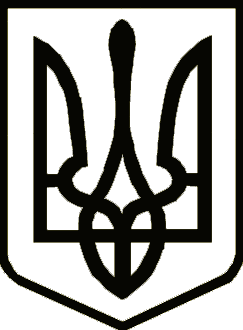 УкраїнаНОСІВСЬКА  МІСЬКА РАДА
Носівського району ЧЕРНІГІВСЬКОЇ  ОБЛАСТІВИКОНАВЧИЙ КОМІТЕТР І Ш Е Н Н Я09 лютого 2018 року                    м.Носівка                           № 21Про затвердження фінансового плануКП «Носівка-Комунальник» Носівської міської ради на 2018 рік
            Відповідно до ст. 17, 27, 29, 59, 73 Закону України «Про місцеве самоврядування в Україні», ст.24,  до пункту 9 ст.75, частини 8 ст. 77, пункту 5 ст. 89 Господарського кодексу України, з метою покращення ефективності роботи підприємства комунальної форми власності, вдосконалення організаційного забезпечення функції контролю за фінансово-господарською діяльністю підприємства, засновником якого є Носівська міська рада та, розглянувши фінансовий план підприємства на 2017 рік, виконавчий комітет міської ради вирішив:1. Затвердити фінансовий план комунального підприємства «Носівка-Комунальник» Носівської міської ради на 2018 рік (додаються). 2. Зобов’язати керівника КП «Носівка-Комунальник» Носівської міської ради подавати до відділу економічного розвитку, інвестицій та регуляторної діяльності у паперовому та електронному вигляді щокварталу не пізніше 25 числа місяця, що настає за звітним періодом: - звіт про виконання фінансового плану. Звіт про виконання фінансового плану за IV квартал подається разом із звітом про виконання фінансового плану за рік; - пояснювальну записку про результати діяльності за звітний квартал із зазначенням причин відхилення фактичних показників від планових та пропозиції щодо покращення ефективності роботи підприємства. 3. Відповідальність за повноту та достовірність даних, що надаються підприємством, несе безпосередньо керівник підприємства. 4. Відділу економічного розвитку, інвестицій та регуляторної діяльності (Малинко Н.В.) здійснювати аналіз показників виконання фінансового плану та узагальнену інформацію надавати на розгляд міському голові. 5. При необхідності внесення змін до фінансового плану, проект цих змін та пояснювальну записку подавати на розгляд виконкому міської ради після закінчення звітного періоду (кварталу) не пізніше 25 числа місяця, що настає за звітним, але не більше двох разів протягом планового року. 6. Контроль за виконанням даного рішення покласти на заступника міського голови з питань житлово-комунального господарства Сичова О.В.  Міський голова                                                                            В.М. Ігнатченко	Рішення підготував:Заступник міського голови з питань житлово-комунального господарства      О.В. Сичов